Protokoll über Ausbildungs- und 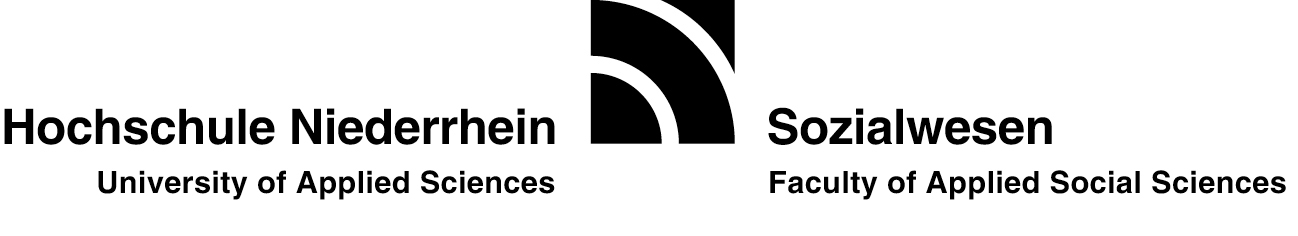 Zielvereinbarung zur Praxisphaseim Sommer/Wintersemester mit Frau/Herr ……..Straße ……..PLZ/Ort ………Matrikelnummer …….Studiengang	Soziale Arbeit BA / Kulturpädagogik BA / Kindheitspädagogik BA (nicht zutreffendes bitte streichen)bei ………(Einrichtung mit Adresse)Straße .......................................................…PLZ, Ort ......................................................…..Die Praxisanleitung übernimmt Herr/ Frau ......….Berufsabschluss der Praxisanleitung ……….............................................................................(mit mindestens zweijähriger Berufserfahrung)Telefon der Praxisanleitung……..........................................…E-Mail der Praxisanleitung…………………………………………………………………………….Vereinbarung über die weiteren Besprechungen während der Praxisphase:Das nächste Gespräch (Zwischenreflexion) findet nach........ Wochen der Praxisphase statt.Der/Die Studierende erhält über seine Tätigkeit ein qualifiziertes ArbeitszeugnisJa			Nein	Das Abschlussgespräch findet statt am:ZeitraumAufgabe/AusbildungsschwerpunktZiel(e), die in diesem Zeitraum erreicht werden sollen(Bitte die zu erreichende Kompetenz beschreiben, nicht die Aufgabe)Ziel(e), die in diesem Zeitraum erreicht werden sollen(Bitte die zu erreichende Kompetenz beschreiben, nicht die Aufgabe)ZeitraumZeitraumAufgabe/AusbildungsschwerpunktAufgabe/AusbildungsschwerpunktZiel(e), die in diesen Zeitraum erreicht werden sollen (Bitte die zu erreichende Kompetenz beschreiben, nicht die Aufgabe)